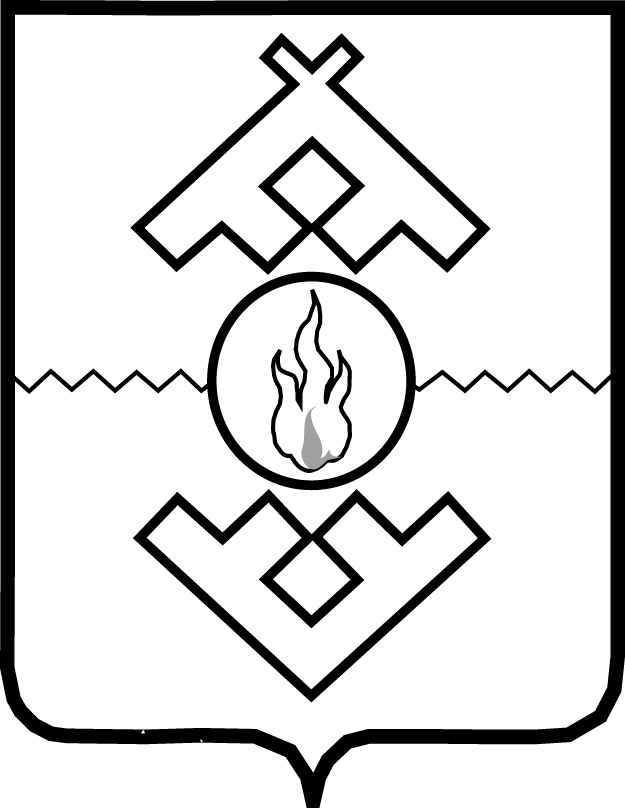 Департамент строительства, жилищно-коммунального хозяйства, энергетики и транспорта  Ненецкого автономного округаПРИКАЗот _________ 2019 г. № __г. Нарьян-МарОб утверждении Программы профилактики нарушенийобязательных требований, соблюдение которых оценивается при осуществлении регионального государственного контроля (надзора)за обеспечением сохранности автомобильных дорог общего пользования регионального 
и межмуниципального значения Ненецкого автономного округаВ соответствии со статьей 8.2 Федерального закона от 26.12.2008 
№ 294-ФЗ «О защите прав юридических лиц и индивидуальных предпринимателей при осуществлении государственного контроля (надзора) и муниципального контроля», Стандартом комплексной профилактики рисков причинения вреда охраняемым законом ценностям, утвержденным протоколом заседания Проектного комитета по основному направлению стратегического развития Российской Федерации «Реформа контрольной 
и надзорной деятельности» от 27.03.2018 № 2, ПРИКАЗЫВАЮ:1. Утвердить Программу профилактики нарушений обязательных требований, соблюдение которых оценивается при осуществлении регионального государственного контроля (надзора) за обеспечением сохранности автомобильных дорог общего пользования регионального 
и межмуниципального значения Ненецкого автономного округа (далее – Программа), согласно Приложению.2. Сектору строительства и содержания дорог управления строительства Департамента строительства, жилищно-коммунального хозяйства, энергетики 
и транспорта Ненецкого автономного округа обеспечить реализацию Программы в установленные сроки.3. Настоящий приказ вступает в силу со дня его официального опубликования.Руководитель Департамента строительства, жилищно-коммунального хозяйства, энергетики и транспорта Ненецкого автономного округа                                                              В.В. Саутина                        Приложениек приказу Департамента строительства, жилищно-коммунального хозяйства, энергетики и транспорта Ненецкого автономного округа от_____________ № __________«Об утверждении Программы профилактики нарушений обязательных требований, соблюдение которых оценивается при осуществлении регионального государственного контроля (надзора) 
за обеспечением сохранности автомобильных дорог общего пользования регионального 
и межмуниципального значения Ненецкого автономного округа» Программапрофилактики нарушений обязательных требований, соблюдение которых оценивается 
при осуществлении регионального государственного контроля (надзора) за обеспечением сохранности автомобильных дорог общего пользования регионального и межмуниципального значения Ненецкого автономного округаРаздел I Анализ текущего состояния подконтрольной среды1. Программа профилактики нарушений обязательных требований 
при осуществлении регионального государственного контроля (надзора) 
за обеспечением сохранности автомобильных дорог общего пользования регионального и межмуниципального значения Ненецкого автономного округа (далее – Программа) разработана в соответствии с Федеральным законом от 26.12.2008 № 294-ФЗ «О защите прав юридических лиц 
и индивидуальных предпринимателей при осуществлении государственного контроля (надзора) и муниципального контроля», Федеральным законом 
от 08.11.2007 № 257-ФЗ «Об автомобильных дорогах и о дорожной деятельности в Российской Федерации и о внесении изменений в отдельные законодательные акты Российской Федерации», Стандартом комплексной профилактики риска причинения вреда охраняемым законом ценностям, утвержденным протоколом заседания Проектного комитета по основному направлению стратегического развития Российской Федерации «Реформа контрольной и надзорной деятельности» от 27.03.2018 № 2, Порядком осуществления регионального государственного надзора за обеспечением сохранности автомобильных дорог общего пользования регионального 
и межмуниципального значения Ненецкого автономного округа, утвержденного постановлением Администрации Ненецкого автономного округа от 19.05.2015 № 157-п.2. Программа направлена на предупреждение нарушений обязательных требований, соблюдение которых проверяется Департаментом строительства, жилищно-коммунального хозяйства, энергетики и транспорта Ненецкого автономного округа (далее – Департамент) при осуществлении мероприятий 
за обеспечением сохранности автомобильных дорог регионального 
и межмуниципального значения Ненецкого автономного округа.3. В настоящее время протяженность автомобильных дорог общего пользования регионального и межмуниципального значения Ненецкого автономного округа (далее – автомобильные дороги) составляет 253,45 км, 
в том числе с твердым покрытием – 210,65 км, грунтовых дорог – 42,8 км. Протяженность автозимников составляет 76,86 км.Доля автомобильных дорог, соответствующих нормативным требованиям, составляет 25,1 % от общей протяженности, что при сохранении положительной динамики, по-прежнему является очень низким показателем.Общее количество мостов, расположенных на автомобильных дорогах, составляет 40 штук, из них 18 деревянных. Доля мостовых сооружений, удовлетворяющих современные требования по грузоподъемности, надежности и долговечности, составляет лишь 30 %.В Ненецком автономном округе разработана и утверждена государственная программа Ненецкого автономного округа «Развитие транспортной системы Ненецкого автономного округа» (2014-2025 годы), утвержденная постановлением Администрации Ненецкого автономного округа от 14.11.2013 № 417-п (далее – государственная программа).Государственной программой в приоритетном порядке предусмотрены мероприятия по строительству, реконструкции, капитальному ремонту, ремонту и содержанию автомобильных дорог, в том числе мостов, находящихся в неудовлетворительном, предаварийном и аварийном состоянии.4. Постановлением Администрации Ненецкого автономного округа 
от 23.12.2014 № 499-п утвержден Порядок установления и использования полос отвода автомобильных дорог общего пользования регионального 
или межмуниципального значения Ненецкого автономного округа.Постановлением Администрации Ненецкого автономного округа 
от 23.12.2014 № 500-п утвержден Порядок установления и использования придорожных полос автомобильных дорог общего пользования регионального или межмуниципального значения Ненецкого автономного округа.Технический контроль (надзор) за состоянием автомобильных дорог 
и сооружений на них, включая обследование, диагностику, испытания 
и паспортизацию, осуществляет казенное учреждение Ненецкого автономного округа «Централизованный стройзаказчик» (далее – КУ НАО «ЦСЗ»).Строительство, реконструкция, капитальный ремонт, ремонт 
и эксплуатацию объектов, расположенных в границах полос отвода (придорожных полос) с соблюдением норм и правил, установленных действующим законодательством Российской Федерации, Ненецкого автономного округа, имеет важное значение для обеспечения сохранности автомобильных дорог.5. В период 2017-2018 годов проведено 2 плановые проверки 
в отношении юридических лиц, осуществляющих прокладку (переустройство) инженерных коммуникаций в границах придорожных полос автомобильных дорог. По результатам проведения плановых проверок нарушения 
не выявлены. Внеплановые проверки не проводились.Раздел II Основные цели и задачи профилактической работы подконтрольной среды6. Профилактика нарушений законодательства в сфере сохранности автомобильных дорог направлена на предотвращение рисков причинения вреда охраняемым законом ценностям, предупреждение нарушений обязательных требований (снижение числа нарушений обязательных требований), а также на снижение уровня материального ущерба, причиненного автомобильным дорогам.Целевые показатели и их значения на 2019 год указаны в таблице:7. Задачи профилактической работы:1) проведение регулярного мониторинга представителями 
КУ НАО «ЦСЗ» полос отвода (придорожных полос) автомобильных дорог 
на предмет соответствия примыканий, пересечений, объектов инженерной инфраструктуры и сервиса требованиям норм и правил, наличия нелегальных сооружений и несанкционированных съездов;2) выявление причин, факторов и условий, способствующих нарушению обязательных требований, определение способов устранения или снижения рисков их возникновения;3) устранение причин, факторов и условий, способствующих возможному нарушению обязательных требований;4) сбор аналитических данных, необходимых для организации профилактической работы;5) формирование у всех участников контрольно-надзорной деятельности единого понимания обязательных требований 
при осуществлении деятельности;6) повышение квалификации сотрудников, в должностные обязанности которых входит выполнение функций по осуществлению регионального государственного надзора.8. Программа рассчитана на 2019 – 2021 годы и реализуется в один этап. Раздел III Перечень мероприятий Программы9. План-график профилактических мероприятий на 2019 год:10. План-график профилактических мероприятий на 2020-2021 годы:Раздел IVРесурсное обеспечение Программы11. Мероприятия Программы осуществляются сотрудниками сектора строительства и содержания дорог управления строительства Департамента 
за счет финансовых средств, выделяемых из бюджета Ненецкого автономного округа на реализацию полномочий Департамента. Потребность 
в дополнительных кадровых, материальных, финансовых ресурсах отсутствует.Раздел V Механизм реализации Программы12. Программа реализуется сектором строительства и содержания дорог управления строительства Департамента.13. Руководителем Программы, который наделяется полномочиями 
по организации и координированию всей деятельности по реализации Программы, является начальник управления строительства Департамента.14. В обязанности руководителя Программы входит:1) подготовка ежегодного доклада об итогах реализации Программы;2) подготовка проекта изменений в Программу;3) подготовка предложений по формированию (уточнению) перечня мероприятий Программы на очередной календарный год;4) проведение мониторинга реализации Программы.15. Перечень должностных лиц сектора строительства и содержания дорог управления строительства Департамента, ответственных 
за организацию и проведение мероприятий Программы:Раздел VI Оценка эффективности Программы16. Результатом реализации Программы является предупреждение нарушений обязательных требований, соблюдение которых оценивается 
при осуществлении регионального государственного контроля (надзора) 
за обеспечением сохранности автомобильных дорог общего пользования регионального и межмуниципального значения Ненецкого автономного округа.Эффективность Программы оценивается по показателям, указанным 
в пункте 6 настоящей Программы.Программа считается эффективной в случае, если все мероприятия, запланированные на отчетный год, выполнены в полном объёме. 
Если реализация Программы не отвечает вышеуказанному критерию, уровень эффективности её реализации признается неудовлетворительным.____________№Целевые показателиЦелевое значение показателя, ед.1Количество проведенных профилактических мероприятийне менее 52Количество подконтрольных субъектов (объектов), в отношении которых проведены профилактические мероприятияне менее 43Количество штатных единиц, в должностные обязанности которых входит выполнение функций по осуществлению регионального государственного надзора6№МероприятиеПериодичность (сроки) проведенияОжидаемые результатыИсполнитель123451Актуализация перечня нормативных правовых актов, содержащих обязательные требования, соблюдение которых оценивается при проведении мероприятий по региональному государственному контролю (надзору) 
за обеспечением сохранности автомобильных дорог общего пользования регионального 
и межмуниципального значения Ненецкого автономного округапо мере вступления в силу новых нормативных правовых актовактуальность сведений об актах, содержащих обязательные требованиясектор строительства 
и содержания дорог управления строительства 
Департамента2Информирование поднадзорных субъектов об изменениях, вносимых в действующие нормативные правовые акты, устанавливающие обязательные требования, о сроках и порядке вступления их в действие путем размещения информации на официальном сайте Департамента и иными способамипо мере вступления в силу новых нормативных правовых актовподготовка к соблюдению обязательных требованийсектор строительства 
и содержания дорог управления строительства 
Департамента3Проведение консультаций, семинаров 
с субъектами надзора по разъяснению обязательных требований в сфере сохранности автомобильных дорогпостоянноразъяснение процедур осуществления контроля (надзора)сектор строительства 
и содержания дорог управления строительства 
Департамента4Повышение квалификации сотрудников по вопросам контрольно-надзорной деятельностипо мере необходимостиполучение новых знанийсектор строительства 
и содержания дорог управления строительства 
Департамента123455Проведение публичных обсуждений результатов правоприменительной практикиежеквартальноинформированность подконтрольных субъектов о типовых и массовых нарушениях обязательных требований 
с возможными мероприятиями 
по их устранению;понимание подконтрольными субъектами обязательных требований нормативных правовых актовсектор строительства 
и содержания дорог управления строительства 
Департамента6Разработка и опубликование руководства по соблюдению обязательных требований и обобщенных практик осуществления регионального государственного надзораоктябрьинформированность подконтрольных субъектов о типовых и массовых нарушениях обязательных требований 
с возможными мероприятиями 
по их устранению;понимание подконтрольными субъектами обязательных требований нормативных правовых актовсектор строительства 
и содержания дорог управления строительства 
Департамента№МероприятиеПериодичность (сроки) проведенияИсполнитель1Актуализация перечней нормативных правовых актов, содержащих обязательные требования, перечней наиболее часто встречающихся нарушений обязательных требований и иных сведенийпо мере вступления в силу новых нормативных правовых актов 
(по мере необходимости)сектор строительства 
и содержания дорог управления строительства 
Департамента2Подготовка обобщённой практики осуществления регионального государственного надзора за обеспечением сохранности автомобильных дорог общего пользования регионального и межмуниципального значения Ненецкого автономного округаежегодносектор строительства 
и содержания дорог управления строительства 
Департамента3Проведение публичных обсуждений результатов правоприменительной практики2 раза в годсектор строительства 
и содержания дорог управления строительства 
Департамента4Поддержание в актуальном состоянии руководства по соблюдению обязательных требований и обобщенных практик осуществления регионального государственного надзорапостоянносектор строительства 
и содержания дорог управления строительства 
ДепартаментаФИОДолжностьТелефонE-mail1234Фомин Михаил НиколаевичНачальник управления строительства Департамента(81853) 
2-19-26mfomin@adm-nao.ruРудаков Александр АндреевичЗаместитель начальника управления строительства Департамента – начальник сектора строительства и содержания дороги(81853) 
2-19-26arudakov@adm-nao.ruХозяинов Степан АлексеевичГлавный консультант сектора строительства и содержания дороги управления строительства Департамента(81853) 
2-12-09shozyainov@adm-nao.ruЗайков Андрей СергеевичВедущий консультант сектора строительства и содержания дороги управления строительства Департамента(81853) 
2-12-09azaikov@adm-nao.ru1234Корзников Денис АнатольевичИнженер II категории сектора строительства и содержания дороги управления строительства Департамента(81853) 
2-12-09dkorznikov@adm-naoБадрутдинова Евгения АлександровнаИнженер сектора строительства и содержания дороги управления строительства Департамента(81853) 
2-12-09ebadrutdinova@adm-nao.ru